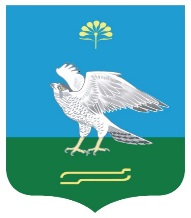 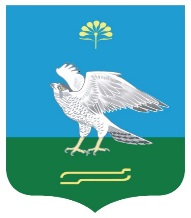                                                                   №  49О создании межведомственной рабочей группы по формированию перечня муниципального имущества для оказания имущественной поддержки субъектам малого и среднего предпринимательства Руководствуясь Федеральными законами от 06.10.2003г. №131-ФЗ «Об общих принципах организации местного самоуправления в Российской Федерации», от 24.07.2007 № 209-ФЗ «О развитии малого и среднего предпринимательства в Российской Федерации», от 22.07.2008 № 159-ФЗ «Об особенностях отчуждения недвижимого имущества, находящегося в государственной собственности субъектов Российской Федерации или в муниципальной собственности и арендуемого субъектами малого и среднего предпринимательства, и о внесении изменений в отдельные законодательные акты Российской Федерации», Уставом сельского поселения Зильдяровский сельсовет муниципального района Миякинский район Республики Башкортостан, Администрация сельского поселения Зильдяровский сельсовет муниципального района  Миякинский район Республики БашкортостанПОСТАНОВЛЯЕТ: Создать межведомственную рабочую группу по формированию перечня муниципального имущества для оказания имущественной поддержки субъектам малого и среднего предпринимательства.Утвердить:Состав межведомственной рабочей группы по формированию перечня муниципального имущества для оказания имущественной поддержки субъектов малого и среднего предпринимательства (далее - рабочая группа) (приложение №1 к настоящему постановлению);Положение о межведомственной Рабочей группе (приложение №2);Порядок формирования, ведения и опубликования   образующим инфраструктуру поддержки субъектов малого и среднего предпринимательства, и Перечня муниципального имущества, переданного во владение и (или) пользование субъектам малого и среднего предпринимательства и организациям, образующим инфраструктуру поддержки субъектов малого и среднего предпринимательства (приложение №3). Администрации сельского поселения совместно с Комитетом по управлению собственностью Минземимущества РБ в муниципальном районе Миякинский район Республики Башкортостан активнее продолжить работу по узаконению выявленных бесхозяйных объектов и их вовлечению в хозяйственный оборот, в том числе путем включения в перечни муниципального имущества, которое может быть использовано только в целях предоставления его во владение и (или) в использование на долгосрочной основе субъектам малого и среднего предпринимательства и организациям, образующим инфраструктуру поддержки субъектов малого и среднего предпринимательства, и обеспечить увеличение таких объектов в перечне не менее чем на 10 % ежегодно.4. Опубликовать настоящее постановление на официальном сайте администрации сельского поселения Зильдяровский сельсовет муниципального района http://spzildyarovski.ru/5. Контроль над исполнением настоящего постановления возложить на специалиста администрации сельского поселения Шаякберову Г.М.Глава  сельского поселения                                           З.З.Идрисов Приложение № 1к постановлению администрации сельского поселения Зильдяровский сельсовет МР Миякинский район № 49 от 05 декабря 2018 г.СОСТАВмежведомственной рабочей группы по формированию перечня муниципального имущества для оказания имущественной поддержки субъектам малого и среднего предпринимательстваПредседатель комиссии:Идрисов З.З.	– глава сельского поселения Зильдяровский сельсоветЗаместитель председателя комиссии:Гареева Г.М. – управляющий делами администрации сельского поселения Зильдяровский сельсоветСекретарь комиссии: Шаякберова Г.М. – специалист администрации сельского поселения Зильдяровский сельсоветЧлены комиссии:Абдуллина Ф.А. – специалист администрации сельского поселения Зильдяровский сельсовет;Галиев В.В. – депутат Совета сельского поселения Зильдяровский сельсовет;Бурханов Р.К. – начальник отдела архитектуры, строительства и ЖКХ администрации МР Миякинский район Республики Башкортостан (по согласованию);Хайруллина Г.Р. – главный специалист Комитета по управлению собственностью Министерства земельных и имущественных отношений Республики Башкортостан в муниципальном районе Миякинский район Республики Башкортостан (по согласованию).Управляющий делами                                                 Г.М.ГарееваПриложение № 2к постановлению администрации сельского поселения Зильдяровский сельсовет МР Миякинский район № 49 от 05 декабря 2018 г.ПОЛОЖЕНИЕО МЕЖВЕДОМСТВЕННОЙ РАБОЧЕЙ ГРУППЕ ПО ФОРМИРОВАНИЮ ПЕРЕЧНЯ МУНИЦПАЛЬНОГО ИМУЩЕСТВА ДЛЯ ОКАЗАНИЯ ПОДДЕРЖКИ СУБЪЕКТОВ МАЛОГО И СРЕДНЕГО ПРЕДПРИНИМАТЕЛЬСТВА 1. Межведомственная рабочая группа по формированию перечня муниципального имущества для оказания имущественной поддержки субъектам малого и среднего предпринимательства, (далее – Группа) является совещательным и координационным органом, образованным для обеспечения согласованных действий органов исполнительной власти, федеральных контролирующих органов, органов местного самоуправления, общественных и некоммерческих организаций (объединений) по формированию перечня муниципального имущества для оказания имущественной поддержки субъектам малого и среднего предпринимательства.2.Группа  в своей деятельности руководствуется Конституцией Российской Федерации, федеральными законами, указами и распоряжениями Президента Российской Федерации, постановлениями и распоряжениями Правительства Российской Федерации, региональными законами, указами и распоряжениями главы Республики Башкортостан, распоряжениями главы администрации муниципального района Миякинский район Республики Башкортостан, а также настоящим Положением.3. Задачи рабочей группы рассмотрение и принятие решений по исключению и включению объектов недвижимости в перечень муниципального имущества, предназначенного для передачи во владение и (или) пользование субъектам малого и среднего предпринимательства4. Группа имеет право:4.1.  запрашивать в установленном порядке у органов исполнительной власти, федеральных контролирующих органов и органов местного самоуправления материалы и информацию по вопросам, относящимся к компетенции Группы;4.2. заслушивать на своих заседаниях представителей субъектов предпринимательства по обозначенным вопросам;4.3. привлекать в установленном порядке представителей заинтересованных органов исполнительной власти, федеральных контролирующих органов, органов местного самоуправления, общественных и некоммерческих организаций (объединений), представителей субъектов предпринимательства;5. Состав Группы утверждается главой администрации муниципального района Миякинский район РБ.6. Порядок работы группы определяется ее председателем. 7. Заседания Группы проводятся по мере необходимости. Заседание группы считается правомочным, если в нем принимают участие более половины ее членов. Член Группы в случае его отсутствия на заседании имеет право изложить свое мнение по рассматриваемым вопросам в письменной форме.По решению председателя Группы по отдельным вопросам, относящимся к компетенции Группы, могут проводиться выездные заседания Группы в сельские поселения.8. Решения группы принимаются большинством голосов присутствующих на заседании членов Группы и оформляются протоколом заседания, который подписывает председательствующий на заседании. При равенстве голосов членов Группы голос председательствующего на заседании является решающим.Управляющий делами                                                 Г.М.ГарееваПриложение № 3к постановлению администрации сельского поселения Зильдяровский сельсовет МР Миякинский район № 49 от 05 декабря 2018 г.Порядок формирования, ведения и опубликования Перечня муниципального имущества, свободного от прав третьих лиц, предназначенного для предоставления во владение и (или) пользование субъектам малого и среднего предпринимательства и организациям, образующим инфраструктуру поддержки субъектов малого и среднего предпринимательства, и Перечня муниципального имущества, переданного во владение и (или) пользование субъектам малого и среднего предпринимательства и организациям, образующим инфраструктуру поддержки субъектов малого и среднего предпринимательства1. Общие положенияПорядок формирования, ведения и опубликования Перечня муниципального имущества, свободного от прав третьих лиц, предназначенного для предоставления во владение и (или) пользование субъектам малого и среднего предпринимательства и организациям, образующим инфраструктуру поддержки субъектов малого и среднего предпринимательства, и Перечня муниципального имущества, переданного во владение и (или) пользование субъектам малого и среднего предпринимательства и организациям, образующим инфраструктуру поддержки субъектов малого и среднего предпринимательства (далее - Порядок), устанавливает правила формирования, ведения (в том числе ежегодного дополнения) и обязательного опубликования Перечня муниципального имущества, свободного от прав третьих лиц, предназначенного для предоставления во владение и (или) пользование субъектам малого и среднего предпринимательства и организациям, образующим инфраструктуру поддержки субъектов малого и среднего предпринимательства (далее - Перечень свободного имущества), а также правила формирования и ведения Перечня муниципального имущества, переданного во владение и (или) пользование субъектам малого и среднего предпринимательства и организациям, образующим инфраструктуру поддержки субъектов малого и среднего предпринимательства (далее - Перечень переданного имущества).2. Цели создания и основные принципы формирования и ведения Перечня свободного имущества и Перечня переданного имущества2.1. Перечень свободного имущества формируется в целях предоставления недвижимого имущества, принадлежащего на праве собственности сельскому поселению Зильдяровский сельсовет муниципальному району Миякинский район Республики Башкортостан (далее - недвижимое имущество), во владение и (или) пользование на долгосрочной основе субъектам малого и среднего предпринимательства и организациям, образующим инфраструктуру поддержки субъектов малого и среднего предпринимательства.2.2. Перечень переданного имущества сформирован в целях раскрытия информации об имущественной поддержке, оказанной муниципальным сельским поселением Зильдяровский сельсовет районом Миякинский район Республики Башкортостан субъектам малого и среднего предпринимательства и организациям, образующим инфраструктуру поддержки субъектов малого и среднего предпринимательства.2.3. Под недвижимым имуществом, включенным в Перечни, понимаются объекты недвижимости нежилого назначения (за исключением земельных участков), принадлежащие на праве собственности сельскому поселению Зильдяровский сельсовет муниципальный район Миякинский район Республики Башкортостан.2.4. Распоряжение недвижимым имуществом, включенным в Перечни, осуществляется в соответствии с законодательством Российской Федерации, Республики Башкортостан, муниципальными правовыми актами.2.5. Формирование и ведение Перечней основывается на следующих основных принципах:-достоверности данных и легитимности источников информации, используемых для ведения Перечней;- возможности оперативного доступа к сведениям Перечней;- ежегодной актуализации Перечней до 1 ноября текущего года.2.6. Перечни, а также решения о внесении в них изменений утверждаются правовым актом Администрации сельского поселения Зильдяровский сельсовет муниципального района Миякинский район Республики Башкортостан.2.7. Ведение Перечней осуществляется Администрацией сельского поселения Зильдяровский сельсовет  муниципального района Миякинский район Республики Башкортостан в электронной форме.2.8. Сведения о недвижимом имуществе вносятся в Перечни в составе и по форме, которые установлены федеральным органом исполнительной власти, осуществляющим функции по выработке государственной политики и нормативно-правовому регулированию в сфере развития предпринимательской деятельности, в том числе среднего и малого бизнеса.3. Порядок формирования, ведения и опубликования Перечней3.1. Порядок формирования, ведения и опубликования Перечня свободного имущества:3.1.1. В Перечень свободного имущества вносятся сведения о недвижимом имуществе, соответствующем следующим критериям:3.1.1.1. Недвижимое имущество свободно от прав третьих лиц.3.1.1.2. Недвижимое имущество не ограничено в обороте.3.1.1.3. Недвижимое имущество не является объектом религиозного назначения.3.1.1.4.Недвижимое имущество не является объектом незавершенного строительства.3.1.1.5. В отношении недвижимого имущества не принято решение о предоставлении его третьим лицам.3.1.1.6. Недвижимое имущество не включено в прогнозный план (программу) приватизации или муниципального имущества муниципального района Миякинский район Республики Башкортостан.3.1.1.7. Недвижимое имущество не признано аварийным в установленном порядке и подлежащим сносу или реконструкции.3.1.2. Основания исключения муниципального имущества из Перечня свободного имущества:3.1.2.1. В отношении недвижимого имущества принято решение Администрации сельского поселения Зильдяровский сельсовет муниципального района Миякинский район Республики Башкортостан о его использовании для государственных нужд либо для иных целей.3.1.2.2. Прекращение в установленном порядке права собственности сельского поселения Зильдяровский сельсовет муниципального района Миякинский район  Республики Башкортостан на недвижимое имущество.3.1.2.3. Недвижимое имущество не соответствует критериям, указанным в пункте 3.1.1 настоящего Порядка.3.1.3. Ежегодное увеличение количества объектов в Перечне свободного имущества должно составлять не менее 10 процентов от ранее утвержденного количества.3.1.4. Перечень свободного имущества и все внесенные в него изменения подлежат:3.1.4.1. Опубликованию в отдельном разделе на официальном сайте Администрации сельского поселения Зильдяровский сельсовет муниципального района Миякинский район Республики Башкортостан в информационно-телекоммуникационной сети Интернет - в течение трех рабочих дней со дня утверждения.3.1.5. В течение года с даты включения недвижимого имущества в Перечень свободного имущества Комитет по управлению собственностью Министерства земельных и имущественных отношений  Республики Башкортостан по Миякинскому району готовит конкурсную документацию для объявления аукциона (конкурса) на право заключения договора, предусматривающего переход прав владения и (или) пользования в отношении указанного имущества, среди субъектов малого и среднего предпринимательства и организаций, образующих инфраструктуру поддержки субъектов малого и среднего предпринимательства, или осуществляет предоставление такого имущества по заявлению указанных лиц в случаях, предусмотренных Федеральным законом от 26 июля 2006 г. N 135-ФЗ "О защите конкуренции" без проведения аукциона (конкурса).3.2. Порядок формирования и ведения Перечня переданного имущества:3.2.1. В Перечень переданного имущества вносятся сведения о недвижимом имуществе, переданном во владение и (или) пользование субъектам малого и среднего предпринимательства и организациям, образующим инфраструктуру поддержки субъектов малого и среднего предпринимательства.3.2.2. Перечень переданного имущества подлежит опубликованию в отдельном разделе на официальном сайте Администрации сельского поселения Зильдяровский сельсовет муниципального района Миякинский район Республики Башкортостан в информационно-телекоммуникационной сети Интернет в течение трех рабочих дней со дня утверждения.Глава  сельского поселения                                        З.З.Идрисов